Ж.Р. Опутина, Е.В. Калинина (ФГКОУ ПСВУ МО РФ, пгт. Звёздный)СОВРЕМЕННЫЙ СПОСОБ ПРЕДСТАВЛЕНИЯ ИНФОРМАЦИИ НА РАЗЛИЧНЫХ ЭТАПАХ УРОКА Развитие современного образования неразрывно связано с информатизацией общества. В настоящее время без использования интернет ресурсов трудно представить себе эффективную деятельность преподавателя. Один из ресурсов, которые предоставляет нам интернет, – это использование различных интернет-сервисов, дающих возможность разрабатывать преподавателю различные задания, направленные как на развитие познавательного интереса к предмету, так и на реализацию принципа активности обучающегося в процессе обучения, который был и остаётся одним из основных в дидактике.Психологи считают, что 80% современных школьников визуалы. Существует большое разнообразие видов визуализации на уроке: видеоролики, фрагменты кинофильмов, презентации, опорные конспекты, схемы, таблицы, планы, развернутые вопросы и ответы, матрицы-подсказки, речевые штампы, тренажеры. Визуализацию можно использовать на всех этапах обучения: при объяснении нового материала, при повторении, при закреплении, при контроле и систематизации, при обобщении, при выполнении домашних заданий, заучивании наизусть, при работе с текстом задания, при самостоятельной работе…и еще можно назвать множество при..., которые преподаватель самостоятельно определяет в учебном процессе.Одним из способов визуализации текстовой информации является WORD CLOUD или «ОБЛАКО СЛОВ». «Облако слов» или взвешенный список - это визуальное представление списка категорий (или тегов, также называемых метками, ярлыками, ключевыми словами и т. п.). Ключевые слова чаще всего представляют собой отдельные понятия, и важность каждого ключевого слова обозначается размером шрифта или цветом. Возможности использования облака слов в обучении связаны с тем, что: в «облаке» можно записать тему урока, цель урока, которую обучающиеся должны сформулировать; попросить составить из слов «облака» формулировку  какого-либо определения, «облако» может выступить в качестве опорного конспекта; можно предложить обучающимся прочитать в «облаке» главный вопрос, на который необходимо найти ответ в течение урока; создать  «облако» из понятий, изученных на данном уроке или по какой-то теме с целью проверки знаний и т.д.Сервисы для создания облаков слов – полезный в обучении инструмент, который находит успешное применение практически на всех этапах урока. Сгенерированное облако можно распечатать и использовать как раздаточный материал, вывести на интерактивную доску или экран. Облака слов могут быть созданы преподавателем и использоваться как один из приёмов, применяемых на уроке, и самими обучающимися самостоятельно при выполнении домашнего задания или на уроке в компьютерном классе.Примеры применения облака тегов на различных этапах урока.Список литературы1.www.1imu.com. – Интерактивный класс.2. Крюкова О. Ю. Использование «облака слов» при работе с обществоведческой терминологией на уроках истории в начальной школе // Молодой ученый. — 2014. — №11.1. — С. 8-10.3. Плигин А.А. Развитие познавательных процессов в различных образовательных технологиях, М.: Народное образование, 2010 г.4. Розов Н.Х. Некоторые проблемы применения компьютерных технологий и технологий при обучении в средней школе // Вестник МГПУ. Серия “Информатика и информатизация образования” № 1 – М.: МГПУ, 2003.Пример 1. Определение темы урокаУчащимся демонстрируется облако слов, в котором зашифрована тема урока. Им необходимо найти слово, которое ранее не встречалось при изучении геометрии. («Трапеция»). Либо найти лишнее слово, объяснить почему.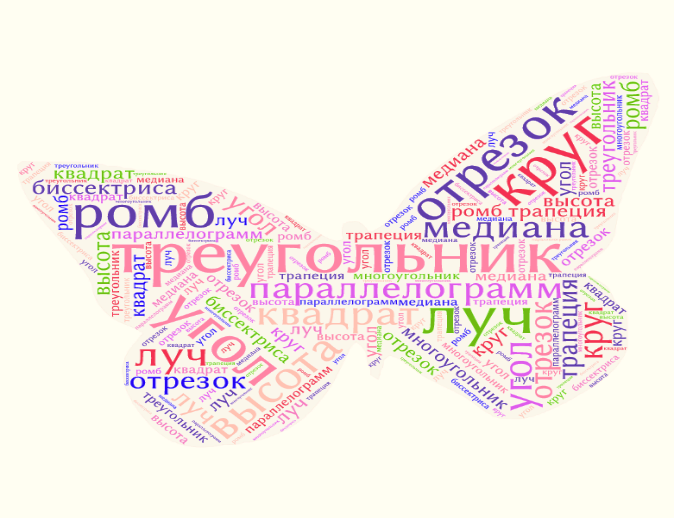 Пример 2. Постановка цели урокаВ представленном облаке зашифрована цель урока («Знакомство с понятием трапеция, её видами, свойствами, признаками»).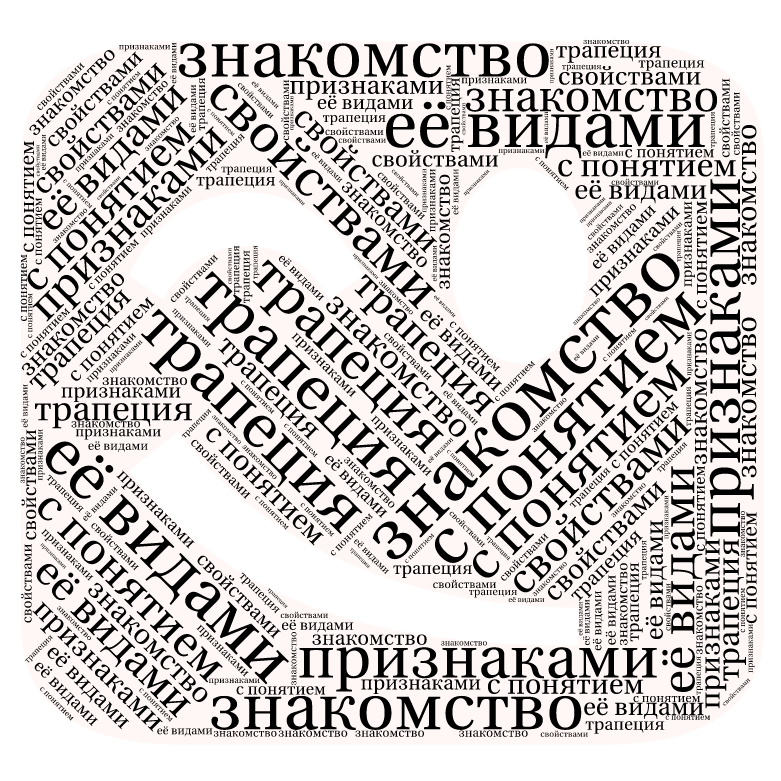 Пример 3. Актуализация знанийРабота в группах (в парах). Обучающиеся по очереди формулируют определения, свойства, признаки известных четырёхугольников, опираясь на слова в облаке тегов.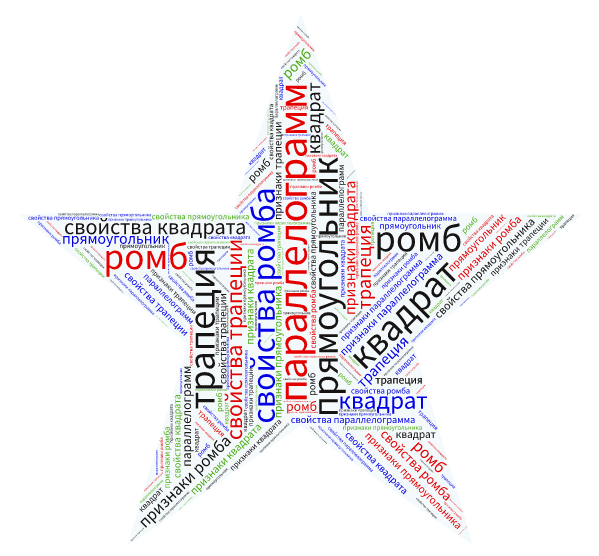 Пример 4. Контроль знанийТеоретический зачёт. Обучающиеся, опираясь на термины в облаке тегов, формулируют признаки четырёхугольников и доказывают любой на выбор.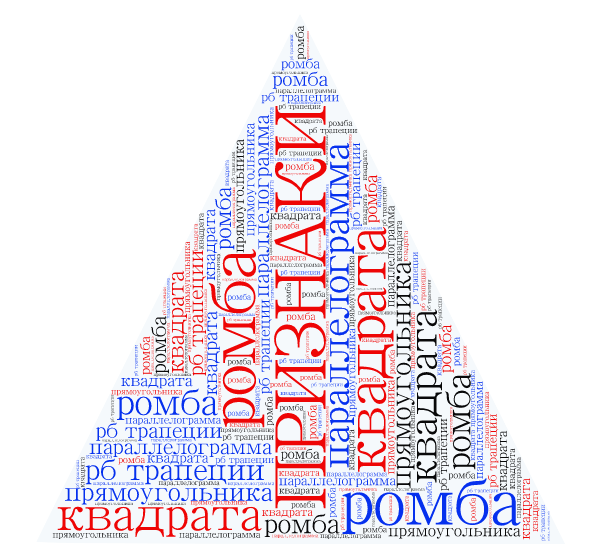 Пример 5. Закрепление и систематизация знанийИспользуя облако слов, обучающимся предлагается составить блок-схему из понятий темы «Четырёхугольники».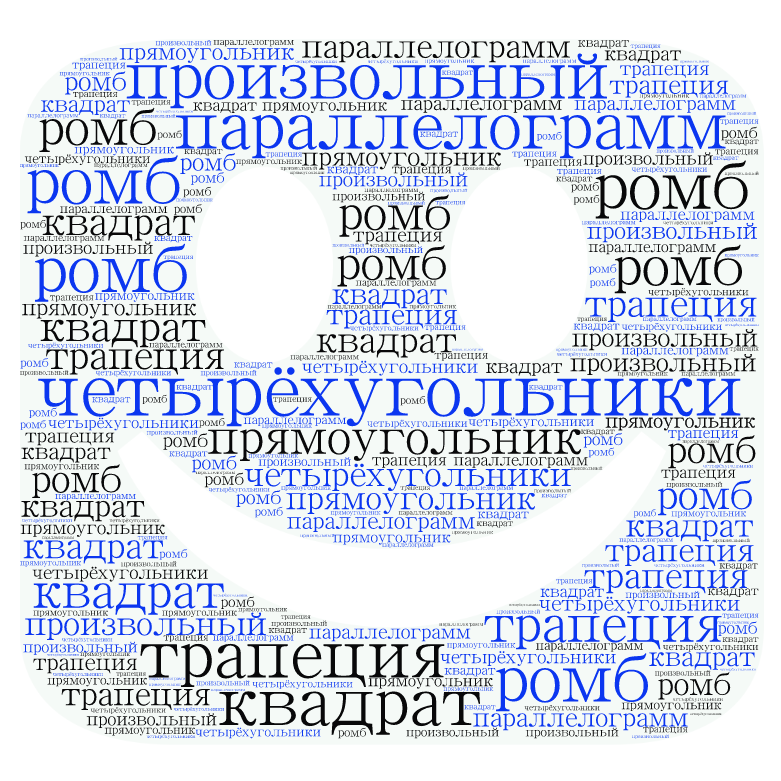 Пример 6.  РефлексияВ конце урока обучающимся предлагается проанализировать свою деятельность на уроке, выбрав слово из облака тегов; пояснить свой выбор. 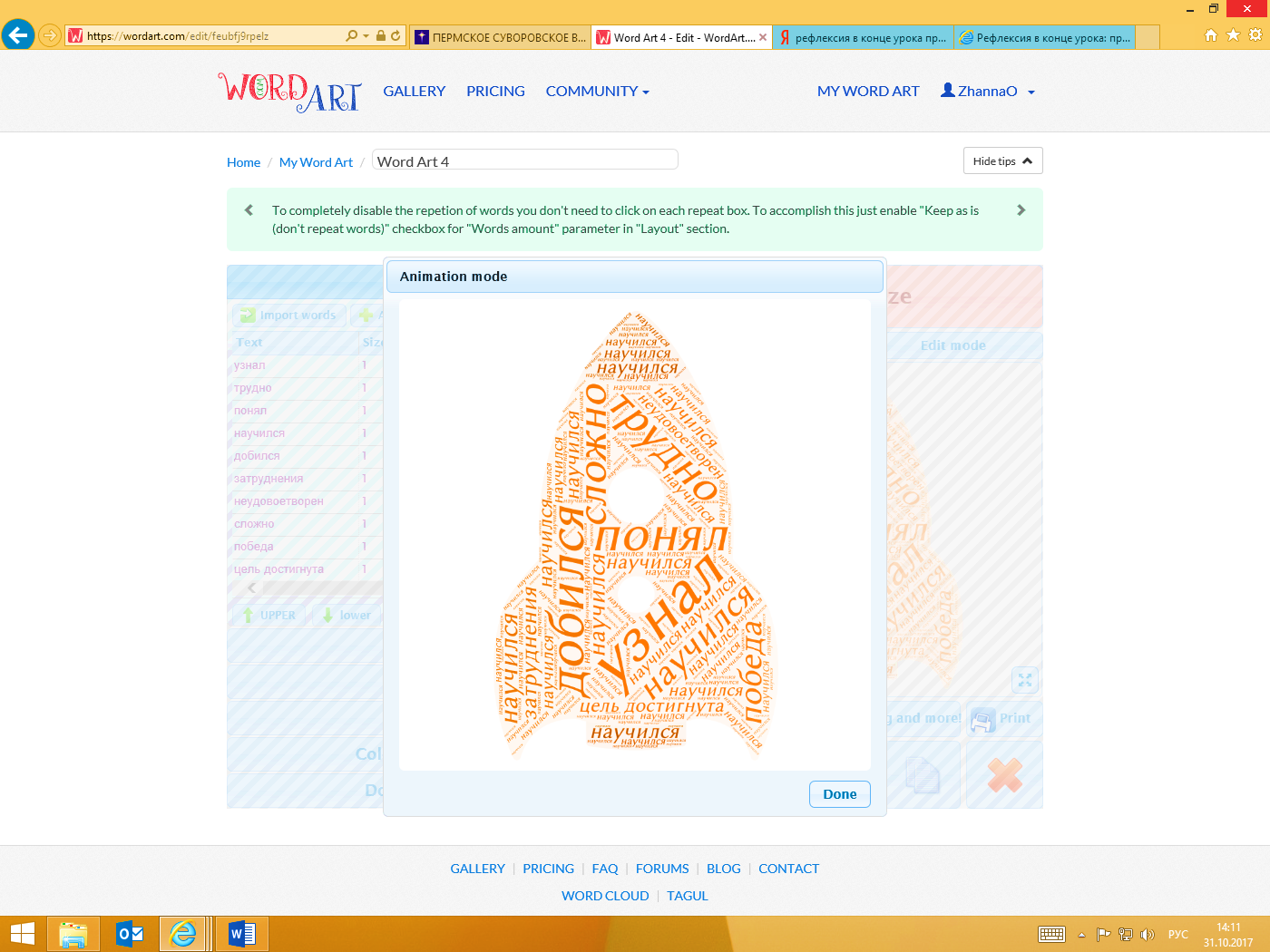 Пример 7. Постановка домашнего заданияОбучающимся предлагается зашифровать в облаке слов определение понятия из текущей темы, распечатать облако (для работы на этапе актуализации знаний на следующем уроке). Например: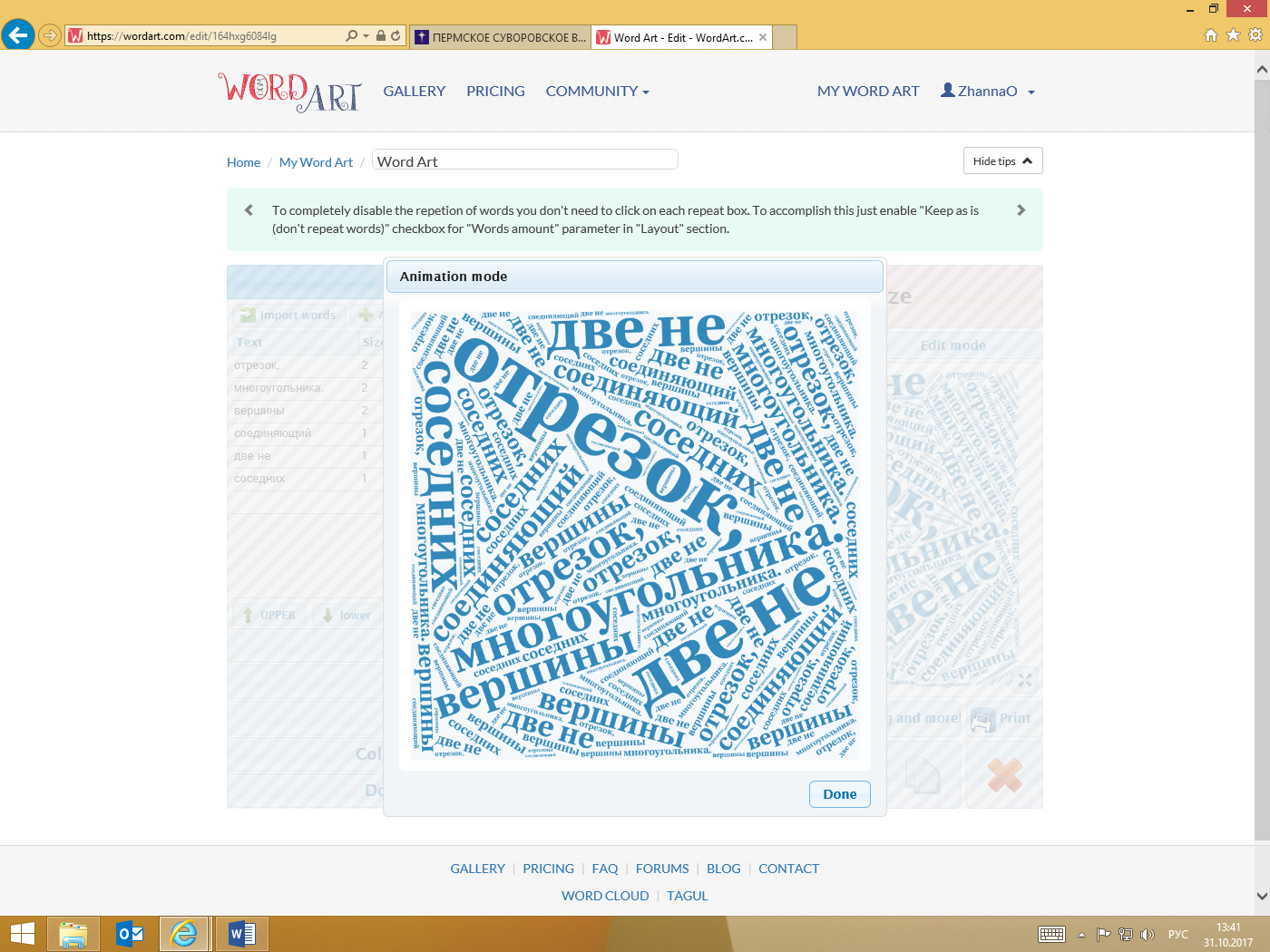 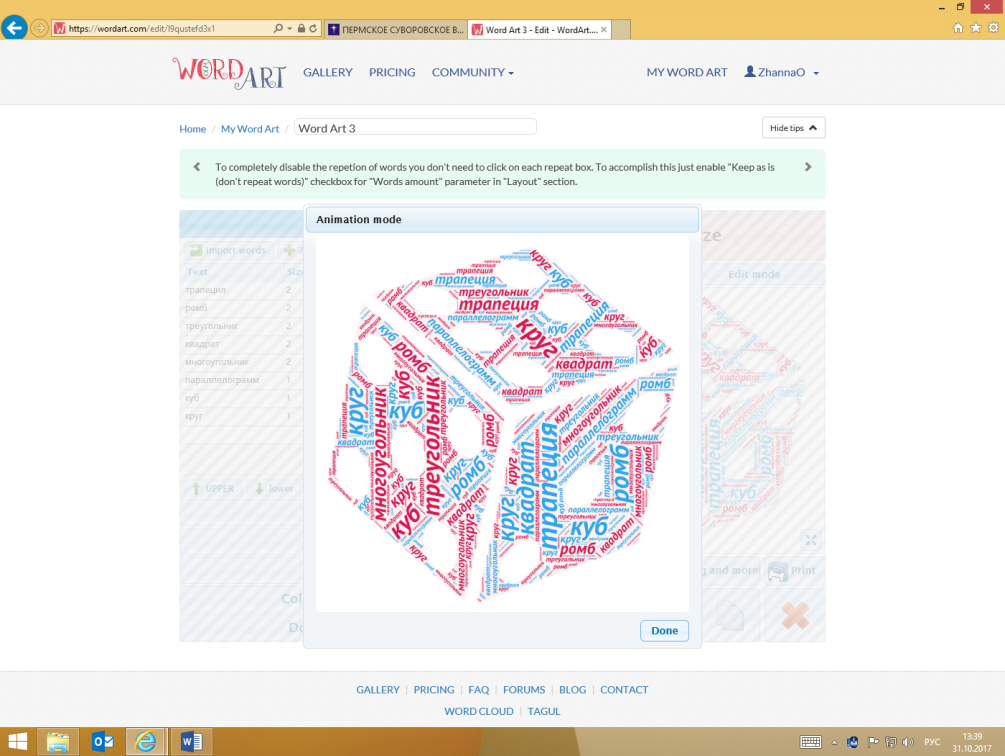 Пример 7. Постановка домашнего заданияОбучающимся предлагается зашифровать в облаке слов определение понятия из текущей темы, распечатать облако (для работы на этапе актуализации знаний на следующем уроке). Например: